Name of journal: World Journal of GastroenterologyManuscript NO: 50444Manuscript type: ORIGINAL ARTICLEBasic StudyGender differences in vascular reactivity of mesenteric arterioles in portal hypertensive and non-portal hypertensive ratsZhang B et al. Gender differences in vascular reactivity in PHTBin Zhang, Lin-Hua Ji, Cheng-Gang Zhang, Gang Zhao, Zhi-Yong WuBin Zhang, Lin-Hua Ji, Cheng-Gang Zhang, Gang Zhao, Zhi-Yong Wu, Department of Gastrointestinal Surgery, Ren Ji Hospital, School of Medicine, Shanghai Jiao Tong University, Shanghai 200127, ChinaORCID number: Bin Zhang (0000-0003-3724-5426); Lin-Hua Ji (0000-0003-3280-0531); Cheng-Gang Zhang (0000-0001-7751-5094); Gang Zhao (0000-0002-7030-1912); Zhi-Yong Wu (0000-0001-5996-8161).Author contributions: Zhang B, Zhao G, and Wu ZY designed the research; Ji LH, Zhang B, and Zhang CG performed the research; Zhang B and Zhang CG analyzed the data; Ji LH and Zhang B wrote the paper.Supported by the National Natural Science Foundation for the Youth of China, No. 81400630Institutional review board statement: The study was reviewed and approved by Renji Hospital Institutional Review Board.Institutional animal care and use committee statement: All procedures involving animals were reviewed and approved by the Institutional Animal Care and Use Committee of Renji Hospital (IACUC protocol number: RJ-20151211).Conflict-of-interest statement: The authors declare that there is no conflict of interest to be disclosed.Data sharing statement: No additional data are available.ARRIVE guidelines statement: The ARRIVE Guidelines have been adopted.Open-Access: This is an open-access article that was selected by an in-house editor and fully peer-reviewed by external reviewers. It is distributed in accordance with the Creative Commons Attribution Non Commercial (CC BY-NC 4.0) license, which permits others to distribute, remix, adapt, build upon this work non-commercially, and license their derivative works on different terms, provided the original work is properly cited and the use is non-commercial. See: http://creativecommons.org/licenses/by-nc/4.0/Manuscript source: Unsolicited manuscript Corresponding author: Gang Zhao, MD, PhD, Chief Doctor, Surgeon, Department of Gastrointestinal Surgery, Ren Ji Hospital, School of Medicine, Shanghai Jiao Tong University, No. 160 Pujian Road, Shanghai 200127, China. zhaogang@renji.comTelephone: +86-21-68383732Fax: +86-21-68383090Received: July 25, 2019Peer-review started: July 25, 2019First decision: August 17, 2019Revised: August 28, 2019Accepted: September 9, 2019 Article in press:Published online:AbstractBACKGROUNDPortal hypertension (PHT) is primarily caused by an increase in resistance to portal outflow and secondarily by an increase in splanchnic blood flow. Vascular hyporeactivity both in systemic circulation and in the mesenteric artery plays a role in the hyperdynamic circulatory syndrome.AIMTo explore gender differences and the role of endogenous sex hormones in PHT and vascular reactivity of mesenteric arterioles in rats.METHODSCirrhosis and PHT were established by subcutaneous injection of carbon tetrachloride (CCl4) in both male and female integral and castrated rats (ovariectomized [OVX] in female rats, orchiectomy [ORX] in male rats). The third-order branch of the mensenteric artery was divided and used to measure vascular reactivity to vasoconstrictors.RESULTS No significant difference in portal pressure was observed between integral and castrated male PHT rats (15.2 ± 2.1 mmHg vs 16.7 ± 2.7 mmHg, P > 0.05). The portal pressure in integral female PHT rats was lower than that in OVX female PHT rats (12.7 ± 2.7 mmHg vs 16.5 ± 2.4 mmHg, P < 0.05). In PHT rats, the concentration response curves of the mesenteric arterioles to norepinephrine were shifted to the right, and the maximal responses (Emax) values were decreased and effective concentrations causing half maximum responses (EC50) values were increased, compared to those of non-PHT rats, both in male and female rats. Compared to non-PHT integral male rats, the sensitivity of the mesenteric arterioles of non-PHT ORX male rats to norepinephrine was decreased (P > 0.05). However, there was no difference between integral and ORX male rats with PHT. In integral female PHT rats, the concentration response curves were shifted to the left (P < 0.05), and the Emax values were increased and EC50 values were decreased compared to OVX female PHT rats. CONCUSION Clear gender differences were observed in mesenteric vascular reactivity in CCl4-induced cirrhotic and PHT rats. Conservation of estrogen can retain the sensitivity of the mesenteric arterioles to vasoconstrictors and has a protective effect on splanchnic vascular function in PHT.Key words: Portal hypertension; Vascular reactivity; Gender; Estrogen; Liver cirrhosis© The Author(s) 2019. Published by Baishideng Publishing Group Inc. All rights reserved. Core tip: In cirrhosis, extrahepatic vascular hypocontractility leads to splanchnic vasodilation and decreased splanchnic vascular resistance. In this study, clear gender differences were observed in mesenteric vascular reactivity in carbon tetrachloride-induced cirrhotic and portal hypertensive rats. Conservation of estrogen can retain the sensitivity of mesenteric arterioles to vasoconstrictors and has a protective effect on splanchnic vascular function in portal hypertension.Zhang B, Ji LH, Zhang CG, Zhao G, Wu ZY. Gender differences in vascular reactivity of mesenteric arterioles in portal hypertensive and non-portal hypertensive rats. World J Gastroenterol 2019; In pressINTRODUCTIONPortal hypertension (PHT) is primarily caused by an increase in resistance to portal outflow and secondarily by an increase in splanchnic blood flow, which worsens and maintains the increased portal pressure[1,2]. Vascular hyporeactivity both in systemic circulation and in the mesenteric artery plays a role in the hyperdynamic circulatory syndrome[1,2].Gender differences in the incidence of liver cirrhosis, PHT, and vascular responsiveness have been demonstrated by some epidemiological and experimental studies[3-6]. Cirrhotic rats treated with estradiol showed a significant decrease in portal pressure and a significant increase in hepatic blood flow, consistent with increased nitric oxide synthase in sinusoidal endothelial cells and inhibited activation of hepatic stellate cells. However, ICI-182.780 completely inhibits the reduction of portal pressure and elevation of hepatic blood flow[6,7]. Estradiol inhibits the activation of transcription factors by suppressing reactive oxygen species generation and mitogen-activated protein kinase pathways, and inactivates the downstream transcription processes involved in transforming growth factor-β1 expression and hepatic stellate cell activation. In contrast, progesterone acts in opposition to the favorable effects of estradiol and its effects are blocked by estradiol[8]. In male rats with PHT, the phenylephrine concentration–response curves of aortic rings with and without endothelium are lowered and shifted to the right. However, PHT does not induce vascular hyporesponsiveness in female rats[3]. The aim of this study was to investigate the influence of endogenous sex hormones on PHT and hyporeactivity of mesenteric arteries. Therefore, we investigated the gender difference in PHT and vascular reactivity of mesenteric arterioles by establishing a carbon tetrachloride (CCl4)-induced PHT model with both male and female integral and castrated rats.Materials and methodsAnimal studiesAnimal maintenance and experimental procedures were performed in accordance with the guidelines of the Laboratory Animal Care and Use Committee at Shanghai Jiao Tong University School of Medicine and were approved by the local Animal Ethics Committee of Renji Hospital (Shanghai, China).Forty female (weighing 183 ± 12 g) and forty male (weighing 202 ± 18 g) Sprague–Dawley rats, obtained from SLAC (Shanghai, China), with an average age of approximately 8 wk, were housed in a temperature- and humidity-controlled environment with 12-h light/dark cycles and free access to food and water. Half of the female rats underwent bilateral ovariectomized (OVX) and the other half underwent sham operation (SO). Meanwhile, half of the male rats underwent bilateral orchiectomy (ORX) and the other half underwent SO. At 2 wk after the primary surgery, the female rats were randomly divided as follows into four groups of 10 rats each: SO control, OVX control, SO PHT, and OVX PHT. The male rats were similarly divided into four groups: SO control, ORX control, SO PHT, and ORX PHT. The PHT groups were subcutaneously injected with 40% CCl4 in peanut oil at a dose of 0.4 mL/100 g body weight twice weekly, for 12 wk. The control groups were treated subcutaneously with the same volume of saline.Hemodynamic measurementsAt the end of the 12-wk experimental period, the rats were anesthetized with 1% sodium pentobarbital (0.4 mL/100 g body weight). A 22 G catheter was introduced into the portal vein to measure portal pressure after making an incision at the midline of the abdomen. All parameters were recorded using the SP840 pressure transducer and a multichannel recorder (Philips, Irvine, CA, United States)[4].Determination of mesenteric arteriole reactivity to norepinephrineFollowing the determination of portal pressure, the mesenteric arteries were removed, as previously described[4]. Briefly, the third-order arterioles of the mesentery were carefully dissected, and transferred to a vascular perfusion system[4]. Cumulative norepinephrine (NE) concentration response curves (10−8 mol/L-10−4 mol/L) were obtained by increasing the concentration in quarter-log increments[4].Statistical analysisCumulative NE concentration response curves were ﬁtted by a non-linear regression analysis (GraphPad Software Inc., San Diego, CA, United States). Maximal responses (Emax) and effective concentrations causing half maximum responses (EC50) were obtained from the curves. Values are expressed as the means ± standard deviations. Statistical comparisons were performed using one-way analysis of variance. P < 0.05 was considered significant. All statistical analyses were performed by GraphPad Software.RESULTSPortal pressure in integrated and castrated male and female ratsIn male rats, administration of CCl4 induced significant PHT; however, no difference was found between SO PHT and ORX PHT rats (15.2 ± 2.1 mmHg vs 16.7 ± 2.7 mmHg, P > 0.05; Figure 1).In female rats, administration of CCl4 also induced significant PHT; however, the portal pressure in SO PHT rats was lower than that in OVX PHT rats (12.7 ± 2.7 mmHg vs 16.5 ± 2.4 mmHg, P < 0.05; Figure 2).Mesenteric arteriole reactivity to NE in male ratsIn non-PHT male rats, cumulative NE concentration response curves of mesenteric arterioles in ORX control rats was shifted to the right compared to that in SO control rats, with a similar Emax (78.71 ± 4.80% vs 80.95 ± 6.18%, P > 0.05), but a higher EC50 (4.17 ± 2.45 × 10-6 mol/L vs 2.51 ± 0.63 × 10−6 mol/L, P > 0.05), indicating that the sensitivity of mesenteric arterioles to NE might be slightly decreased because of castration (Figure 3, Table 1).In the SO and ORX PHT rats, the concentration response curves were shifted to the right, with decreased Emax values (56.93 ± 15.33% and 52.76 ± 10.29% vs 78.71 ± 4.80%, P < 0.05) and increased EC50 values (4.77 ± 2.17 × 10-6 mol/L and 4.31 ± 2.89 × 10-6 mol/L vs 2.51 ± 0.63 × 10-6 mol/L, P > 0.05 and P < 0.05, respectively), compared to non-PHT integral male rats. The concentration response curves between SO PHT and ORX PHT male rats coincided with each other, with similar Emax (56.93 ± 15.33% vs 52.76 ± 10.29%, P > 0.05) and similar EC50 (4.77 ± 2.17 × 10-6 mol/L vs 4.31 ± 2.89 × 10-6 mol/L, P > 0.05).Mesenteric arteriole reactivity to NE in female ratsIn non-PHT female rats, concentration response curves coincided with each other in SO control and OVX control rats, with similar Emax values (77.27 ± 6.37% vs 74.84 ± 5.91%, P > 0.05) and EC50 values (4.22 ± 1.97 × 10-6 mol/L vs 3.50 ± 1.48 × 10-6 mol/L, P > 0.05, Figure 4, Table 2).In the SO PHT and OVX PHT rats, the concentration response curves were shifted to the right, with decreased Emax values (64.71 ± 7.53% and 53.70 ± 10.49% vs 77.27 ± 6.37%, P < 0.05) and increased EC50 values (7.14 ± 7.71 × 10−6 mol/L and 7.78 ± 9.28 × 10−6 mol/L vs 4.22 ± 1.97 × 10−6 mol/L, P > 0.05), compared to non-PHT integral female (SO control) rats. However, the concentration response curve was lowered and shifted to the right in OVX PHT rats compared to SO PHT rats, with a lower Emax (53.70 ± 10.49% vs 64.71 ± 7.53%, P < 0.05) and higher EC50 (7.78 ± 9.28 × 10-6 mol/L vs 7.14 ± 7.71 × 10-6 mol/L, P > 0.05). DISCUSSIONSplanchnic vasodilation is the pathophysiological hallmark in the development of hyperdynamic circulatory syndrome in liver cirrhosis and PTH[9,10]. This has been attributed mainly to marked vascular hyporeactivity to endogenous vasoconstrictors. In cirrhosis, extrahepatic vascular hypocontractility leads to vasodilation and contributes to PHT[9,10]. The increased portal tributary blood flow is attributable to decreased splanchnic vascular resistance and consecutive splanchnic vasodilation[11]. This splanchnic vasodilation is mediated by overproduction of vasodilators (such as nitric oxide [NO]) and by concomitant defects in contractile signaling (RhoA/Rho-kinase signaling)[11].Previous studies on vascular reactivity mostly used isolated aorta, peripheral arteries, or mesenteric arteries. However, vascular resistance mainly depends on the arterioles rather than the aorta, and the physiological mechanisms of regulating vasoconstriction in arterioles and aortas are not entirely the same[12,13]. The resistance of the splanchnic arteries in PHT depends mainly on the mesenteric arteries, especially the pre-capillary resistance vessels (diameter within 260 μm)[14]. In this study of vascular reactivity, we investigated the change in inner diameter of the third branches of the mesenteric arteries (diameter ~100 μm) under the microamplification system. By this technique, we evaluated small changes in the blood vessels by exogeneous vasoconstrictors, which showed good effects in our previous experiments[15].Our study showed that ORX decreased the sensitivity to vasoconstrictors of the mesenteric arterioles of non-PHT male rats, which is consistent with the study of Rorbert et al[3], indicating that androgen affects vascular tone in physiological conditions[16,17]. However, in cirrhotic and PHT rats, androgens had little effect on the vascular reaction to vasoconstrictors.In contrast to male rats, OVX had no effect on the vascular reaction to NE in non-PHT female rats. Compared to OVX female PHT rats, the sensitivity of the mesenteric arterioles to NE in integral female PHT rats was enhanced, indicating that conservation of estrogen can retain the sensitivity of the mesenteric arterioles to vasoconstrictors and have a protective effect in splanchnic vascular function in PHT.Estrogen plays an important role in reducing the portal pressure in cirrhotic rats, mainly by the modulation of endothelial NO synthase and NO production, oxidative stress and Rho/ROCK pathway, either in sinusoidal endothelial cells of cirrhotic liver or extrahepatic arteries, which could be blocked by [7,18]. In summary, estrogen can improve hyporeactivity of the splanchnic arteries to vasoconstrictors, while androgens cannot. Further investigations are required to explain these differences.Article Highlights Research backgroundPortal hypertension (PHT) is primarily caused by an increase in resistance to portal outflow and secondarily by an increase in splanchnic blood flow. Vascular hyporeactivity both in systemic circulation and in the mesenteric artery plays a role in the hyperdynamic circulatory syndrome. Gender differences in the incidence of liver cirrhosis, PHT and vascular responsiveness have been demonstrated by some epidemiological and experimental studies. Cirrhotic rats treated with estradiol showed a significant decrease in portal pressure and a significant increase in hepatic blood flow, consistent with increased nitric oxide synthase in sinusoidal endothelial cells and inhibited activation of hepatic stellate cells. Previous studies on vascular reactivity mostly used isolated aorta, peripheral arteries, or mesenteric arteries. In this study of vascular reactivity, we investigated the change in inner diameter of the third branches of the mesenteric arteries (diameter ~100 μm) under the microamplification system.Research motivationDespite the increased level of circulating endogenous vasoconstrictors in PHT, the sensitivity of blood vessels to them is significantly reduced. The pathogenetic mechanisms of this phenomenon have not been fully investigated. Research objectivesThe aim of this study was to investigate the influence of endogenous sex hormones on PHT and hyporeactivity of mesenteric arteries.Research methodsCirrhosis and PHT were established by subcutaneous injection of CCl4 in both male and female integral and castrated rats (ovariectomized [OVX] in female rats, orchiectomy [ORX] in male rats). The third-order branch of the mensenteric artery was divided and used to measure vascular reactivity to vasoconstrictors. The third-order arterioles of the mesentery were carefully dissected and transferred to a vascular perfusion system. Two glass micropipettes (top diameter, 50 μm) were inserted into each end of the arteriole. Cumulative norepinephrine (NE) concentration response curves (10-8 mol/L-10-4 mol/L) were obtained by increasing the concentration in quarter-log increments. Research resultsORX the sensitivity to vasoconstrictors of the mesenteric arterioles of non-PHT male rats, indicating that androgen affects vascular tone in physiological conditions. However, in cirrhotic and PHT rats, conservation of androgens had little effect on the vascular reaction to vasoconstrictors.OVX had no effect on the vascular reaction to NE in non-PHT female rats. Compared to OVX female PHT rats, the sensitivity of mesenteric arterioles to NE in integral female PHT rats was enhanced, indicating that conservation of estrogen can retain the sensitivity of the mesenteric arterioles to vasoconstrictors and has a protective effect on splanchnic vascular function in PHT.Research conclusionsClear gender differences were observed in mesenteric vascular reactivity in carbon tetrachloride-induced cirrhotic and PHT rats. Conservation of estrogen can retain the sensitivity of the mesenteric arterioles to vasoconstrictors and has a protective effect on splanchnic vascular function in PHT.Research perspectivesEstrogen can improve hyporeactivity of the splanchnic arteries to vasoconstrictors, while androgens cannot. Endothelial NO synthase and NO production, oxidative stress, and some signal pathways may participate in the underlying mechanism.REFERENCES1 Gatta A, Bolognesi M, Merkel C. Vasoactive factors and hemodynamic mechanisms in the pathophysiology of portal hypertension in cirrhosis. Mol Aspects Med 2008; 29: 119-129 [PMID: 18036654 DOI: 10.1016/j.mam.2007.09.006]2 Tsai MH, Iwakiri Y, Cadelina G, Sessa WC, Groszmann RJ. Mesenteric vasoconstriction triggers nitric oxide overproduction in the superior mesenteric artery of portal hypertensive rats. Gastroenterology 2003; 125: 1452-1461 [PMID: 14598261 DOI: 10.1016/j.gastro.2003.07.014]3 Robert R, Chagneau-Derrode C, Carretier M, Mauco G, Silvain C. Gender differences in vascular reactivity of aortas from rats with and without portal hypertension. J Gastroenterol Hepatol 2005; 20: 890-894 [PMID: 15946136 DOI: 10.1111/j.1440-1746.2005.03805.x]4 Zhang B, Zhang CG, Zhou QB, Chen W, Wu ZY. Estrogen improves the hyperdynamic circulation and hyporeactivity of mesenteric arteries by alleviating oxidative stress in partial portal vein ligated rats. World J Gastroenterol 2013; 19: 6863-6868 [PMID: 24187462 DOI: 10.3748/wjg.v19.i40.6863]5 Giard JM, Terrault NA. Women with Cirrhosis: Prevalence, Natural History, and Management. Gastroenterol Clin North Am 2016; 45: 345-358 [PMID: 27261903 DOI: 10.1016/j.gtc.2016.02.010]6 Zhang B, Wu ZY. Estrogen derivatives: novel therapeutic agents for liver cirrhosis and portal hypertension. Eur J Gastroenterol Hepatol 2013; 25: 263-270 [PMID: 23104204 DOI: 10.1097/MEG.0b013e32835ab5dc]7 Sakamoto M, Ueno T, Nakamura T, Sakata R, Hasimoto O, Torimura T, Sata M. Improvement of portal hypertension and hepatic blood flow in cirrhotic rats by oestrogen. Eur J Clin Invest 2005; 35: 220-225 [PMID: 15733078 DOI: 10.1111/j.1365-2362.2005.01476.x]8 Itagaki T, Shimizu I, Cheng X, Yuan Y, Oshio A, Tamaki K, Fukuno H, Honda H, Okamura Y, Ito S. Opposing effects of oestradiol and progesterone on intracellular pathways and activation processes in the oxidative stress induced activation of cultured rat hepatic stellate cells. Gut 2005; 54: 1782-1789 [PMID: 16284289 DOI: 10.1136/gut.2005.053278]9 Hennenberg M, Trebicka J, Kohistani AZ, Heller J, Sauerbruch T. Vascular hyporesponsiveness to angiotensin II in rats with CCl (4)-induced liver cirrhosis. Eur J Clin Invest 2009; 39: 906-913 [PMID: 19522833 DOI: 10.1111/j.1365-2362.2009.02181.x]10 Hennenberg M, Trebicka J, Biecker E, Schepke M, Sauerbruch T, Heller J. Vascular dysfunction in human and rat cirrhosis: role of receptor-desensitizing and calcium-sensitizing proteins. Hepatology 2007; 45: 495-506 [PMID: 17256744 DOI: 10.1002/hep.21502]11 Trebicka J, Leifeld L, Hennenberg M, Biecker E, Eckhardt A, Fischer N, Pröbsting AS, Clemens C, Lammert F, Sauerbruch T, Heller J. Hemodynamic effects of urotensin II and its specific receptor antagonist palosuran in cirrhotic rats. Hepatology 2008; 47: 1264-1276 [PMID: 18318439 DOI: 10.1002/hep.22170]12 Limbu R, Cottrell GS, McNeish AJ. Characterisation of the vasodilation effects of DHA and EPA, n-3 PUFAs (fish oils), in rat aorta and mesenteric resistance arteries. PLoS One 2018; 13: e0192484 [PMID: 29394279 DOI: 10.1371/journal.pone.0192484]13 Schmidt PM, Escobar AG, Torres JG, Martinez CS, Rizzetti DA, Kunz SN, Vassallo DV, Alonso MJ, Peçanha FM, Wiggers GA. Aluminum exposure for one hour decreases vascular reactivity in conductance and resistance arteries in rats. Toxicol Appl Pharmacol 2016; 313: 109-118 [PMID: 27984129 DOI: 10.1016/j.taap.2016.10.023]14 Jadeja RN, Thounaojam MC, Khurana S. Characterization of pressure-mediated vascular tone in resistance arteries from bile duct-ligated rats. Oncotarget 2017; 8: 30706-30722 [PMID: 28430609 DOI: 10.18632/oncotarget.15409]15 Chen W, Liu DJ, Huo YM, Wu ZY, Sun YW. Reactive oxygen species are involved in regulating hypocontractility of mesenteric artery to norepinephrine in cirrhotic rats with portal hypertension. Int J Biol Sci 2014; 10: 386-395 [PMID: 24719556 DOI: 10.7150/ijbs.8081]16 Wu CC, Schwartzman ML. The role of 20-HETE in androgen-mediated hypertension. Prostaglandins Other Lipid Mediat 2011; 96: 45-53 [PMID: 21722750 DOI: 10.1016/j.prostaglandins.2011.06.006]17 Pál É, Hadjadj L, Fontányi Z, Monori-Kiss A, Lippai N, Horváth EM, Magyar A, Horváth E, Monos E, Nádasy GL, Benyó Z, Várbíró S. Gender, hyperandrogenism and vitamin D deficiency related functional and morphological alterations of rat cerebral arteries. PLoS One 2019; 14: e0216951 [PMID: 31083690 DOI: 10.1371/journal.pone.0216951]18 Strehlow K, Rotter S, Wassmann S, Adam O, Grohé C, Laufs K, Böhm M, Nickenig G. Modulation of antioxidant enzyme expression and function by estrogen. Circ Res 2003; 93: 170-177 [PMID: 12816884 DOI: 10.1161/01.RES.0000082334.17947.11]P-Reviewer: Kreisel W, Garbuzenko DV S-Editor: Tang JZ L-Editor: Filipodia E-Editor:Specialty type: Gastroenterology and hepatologyCountry of origin: ChinaPeer-review report classificationGrade A (Excellent): 0Grade B (Very good): 0Grade C (Good): C, CGrade D (Fair): 0Grade E (Poor): 0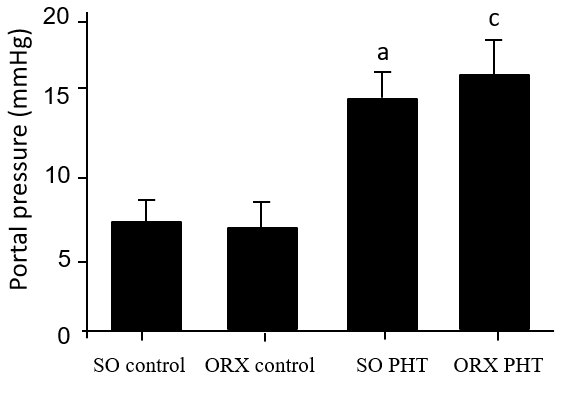 Figure 1 Portal pressure of the four male groups. Administration of CCl4 induced significant increase in portal pressure; however, no difference was found among SO PHT, and ORX PHT rats (15.2 ± 2.1 vs 16.7 ± 2.7 mmHg, P > 0.05). aP < 0.05 vs SO control rats; cP < 0.05 vs ORX control rats. PHT: Portal hypertension; SO: Sham operation; ORX: Orchiectomy.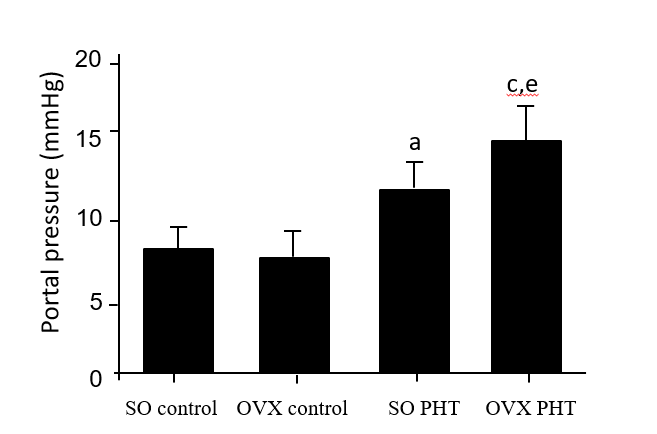 Figure 2 Portal pressure of the four female groups. Administration of CCl4 induced significant PHT; however, the portal pressure in SO PHT rats was lower than that in OVX PHT rats (12.7 ± 2.7 vs 16.5 ± 2.4 mmHg, P < 0.05). aP < 0.05 vs SO control rats; cP < 0.05 vs OVX control rats; eP < 0.05 vs SO PHT rats. PHT: Portal hypertension; SO: Sham operation; OVX: Ovariectomized.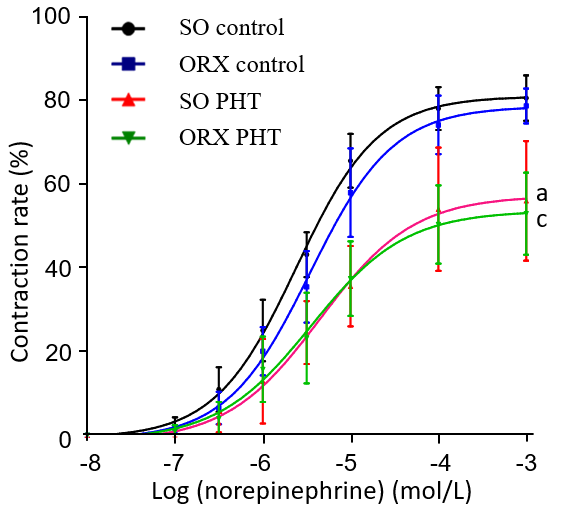 Figure 3 Concentration response curves of mesenteric arterioles to NE from the four male groups. In non-PHT male rats, cumulative NE concentration response curve of mesenteric arterioles in ORX control rats was shifted to the right compared to SO control rats. In PHT rats, the concentration response curves were shifted to the right, compared to those in non-PHT integral male rats. However, there was no difference between SO and ORX male rats with PHT. aP < 0.05 vs SO control rats; cP < 0.05 vs ORX control rats. PHT: Portal hypertension; SO: Sham operation; ORX: Orchiectomy.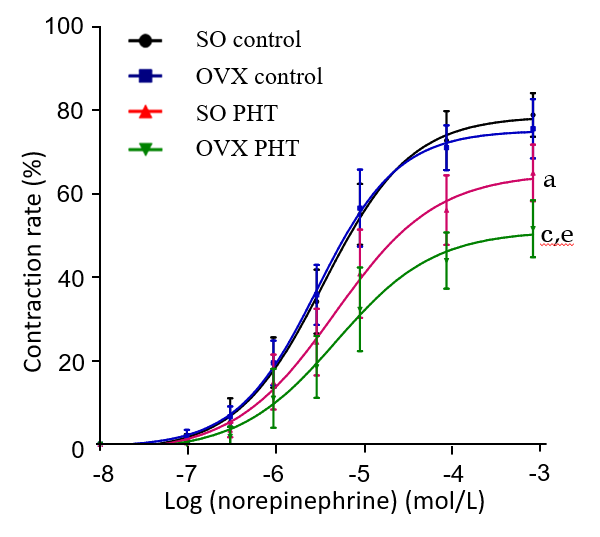 Figure 4 Concentration response curves of mesenteric arterioles to NE from the four female groups. In non-PHT female rats, concentration response curves coincided with each other in SO control and OVX control rats. In the PHT rats, the concentration response curves were lowered and shifted to the right compared to SO control rats. However, the concentration response curve was lowered and shifted to the right in OVX PHT rats compared to SO PHT rats. aP < 0.05 vs SO control rats; cP < 0.05 vs OVX control rats; eP < 0.05 vs SO PHT rats. PHT: Portal hypertension; SO: Sham operation; OVX: Ovariectomized.Table 1 Maximal responses and effective concentrations causing EC50 of mesenteric arterioles to NE in the four male groupsaP < 0.05 vs  control rats; cP < 0.05 vs  control rats. PHT: Portal hypertension; SO: Sham operation; ORX: Orchiectomy; Emax: Maximal responses; EC50: Effective concentrations causing half maximum responses.Table 2 Maximal responses and effective concentrations causing EC50 of mesenteric arterioles to NE in the four female groupsaP < 0.05 vs SO control rats; cP < 0.05 vs control rats; eP < 0.05 vs SO  rats. PHT: Portal hypertension; SO: Sham operation; OVX: Ovariectomized; Emax: Maximal responses; EC50: Effective concentrations causing half maximum responses.SO controlORX controlSO PHTORX PHTEmax, %80.95 ± 6.1878.71 ± 4.856.93 ± 15.33a52.76 ± 10.29cEC50, 10-6 mol/L2.51 ± 0.634.17 ± 2.454.77 ± 2.17a4.31 ± 2.89SO controlOVX controlSO PHTOVX PHTEmax, %77.27 ± 6.3774.84 ± 5.9164.71 ± 7.53a53.70 ± 10.49c,eEC50, 10-6 mol/L4.22 ± 1.973.50 ± 1.487.14 ± 7.717.78 ± 9.28